www.czechstepbystep.czKrátké české zprávy: Nové mezinárodní letiště
Před poslechem:					                                       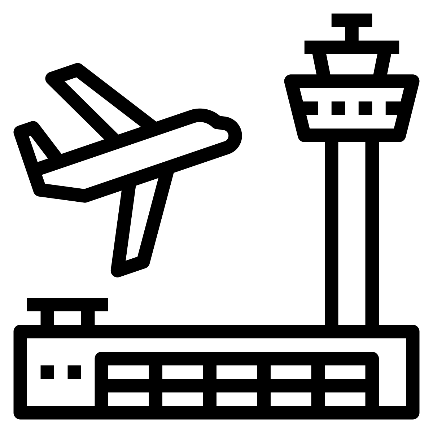 1. Povídejte si.   1. Jak často létate letadlem?2. Na jakém letišti se Vám líbilo / nelíbilo a proč?
………………………………………………………................Při poslechu:2. Označte, co je správně.1. Minulou / letošní středu zahájilo provoz nové letiště.2. Nové civilní letiště je blízko města Moravské / České Budějovice.3. Modernizace letiště trvala 9 / 10 let.4. Modernizace letiště stála víc / míň než 2 miliardy korun.5. Nové letiště bude využívat cestovní / advokátní kancelář Čedok.6. Do konce srpna budějovické letiště vypraví 29 / 28 letů.……………………………………………………………………………………..Po poslechu:3. Doplňte slova do textu. Jedno slovo nebudete potřebovat.  ▲ ostrovy ▲ v ▲ do ▲ vypraví ▲ že ▲ zahájilo ▲ kancelář ▲ bývaléhoNové mezinárodní letiště Letiště u města České Budějovice minulou středu (1.) ________ provoz jako šesté civilní mezinárodní letiště v Česku. Modernizace (2.) ________ vojenského letiště začala před deseti lety a stála 1,7 miliardy korun. Cestovní (3.) ________ Čedok plánuje letos z Českých Budějovic létat na zájezdy na řecké (4.) _______ Rhodos a Kréta. Do konce srpna České Budějovice (5.) _______ 28 turistických letů. Čedok plánuje, (6.) _______ příští rok bude z Českých Budějovic létat také (7.) ________ turistických destinací v Bulharsku a Tunisku.